REQUERIMENTO  Assunto: Solicita à CPFL providências para a execução de poda de árvores na Rua Hum, 1890, conforme especifica.Senhor Presidente,CONSIDERANDO que as árvores estão enroscadas na fiação elétrica e segundo relatos de moradores, que quando ocorrem chuvas fortes com ventanias o fornecimento elétrico da rua fica prejudicado, causando transtornos a todos enquanto a CPFL não restabelece o fornecimento elétrico.REQUEIRO, nos termos regimentais e após ouvido o Douto e Soberano plenário, que seja oficiado a Companhia Paulista de Força e Luz (CPFL), para que se realize a poda das árvores que estão enroscadas na fiação elétrica na Rua Hum, 1890, Bairro Pinheirinho – Glebas de San Diego. SALA DAS SESSÕES, 03 de abril de 2019.HIROSHI BANDO    Vereador – PP*Acompanha 02 (duas) fotos.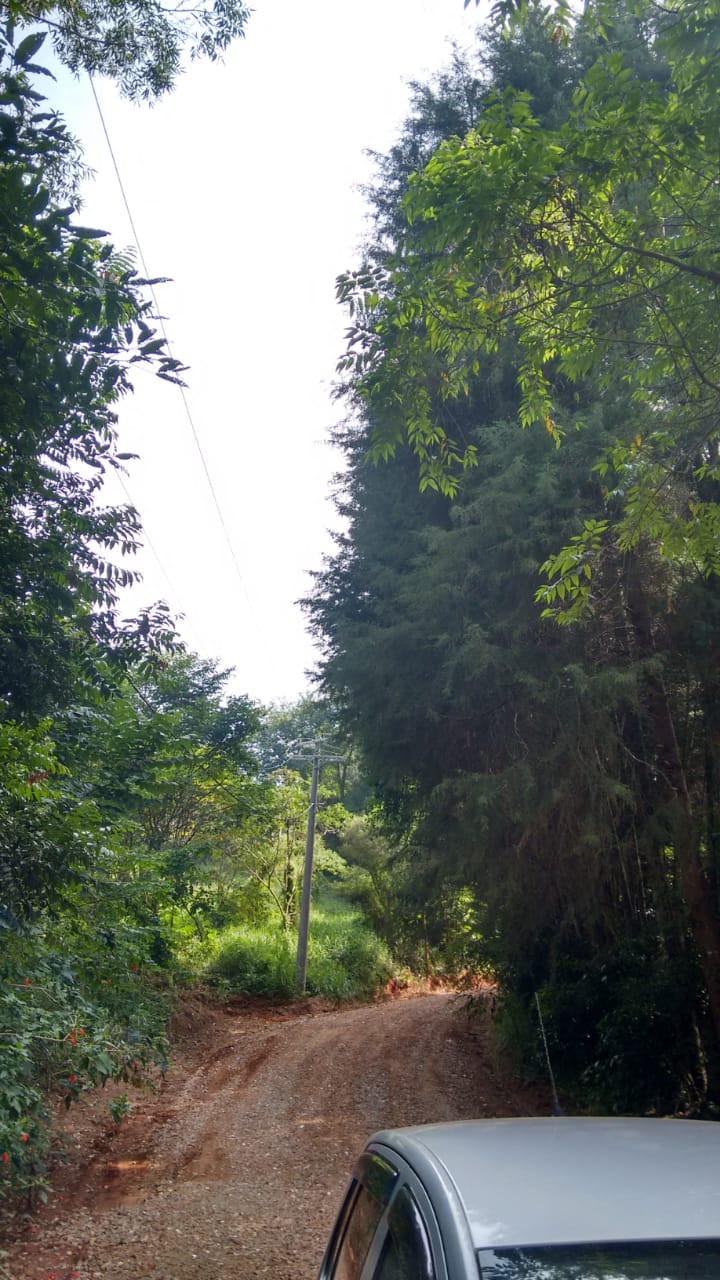 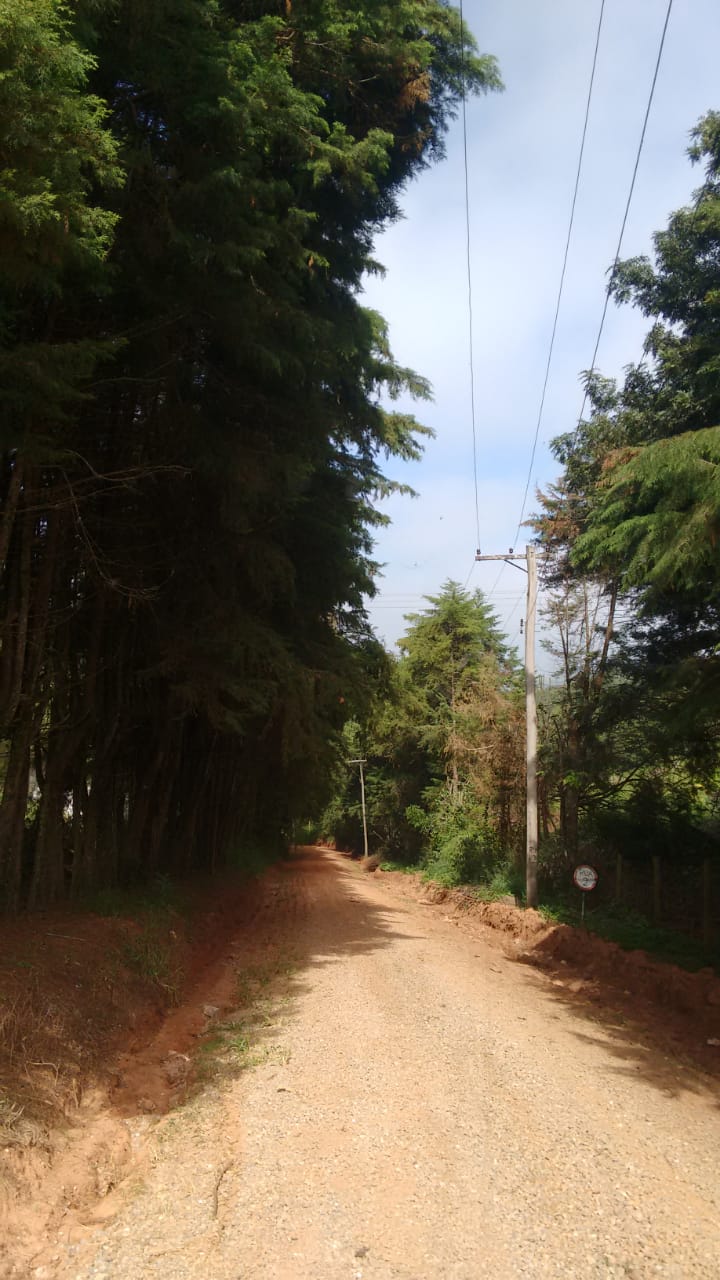 